Publicado en Ciudad de México el 13/11/2019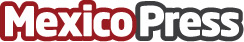 La importancia de formar la nueva generación de emprendedoresRecientemente se llevó a cabo el primer evento de Cátedras Distinguidas CETYS-PIMSA en la Ciudad de México, éste evento tuvo como propósito aportar un marco de referencia para el entendimiento de la dinámica de innovación y emprendimiento que se da en la región fronteriza entre Baja California y California, y del papel trascendente que juegan las Instituciones de Educación SuperiorDatos de contacto:Edgar Rodriguez525513335704Nota de prensa publicada en: https://www.mexicopress.com.mx/la-importancia-de-formar-la-nueva-generacion Categorías: Educación Emprendedores Recursos humanos Ciudad de México http://www.mexicopress.com.mx